Electromagnetic Spectrum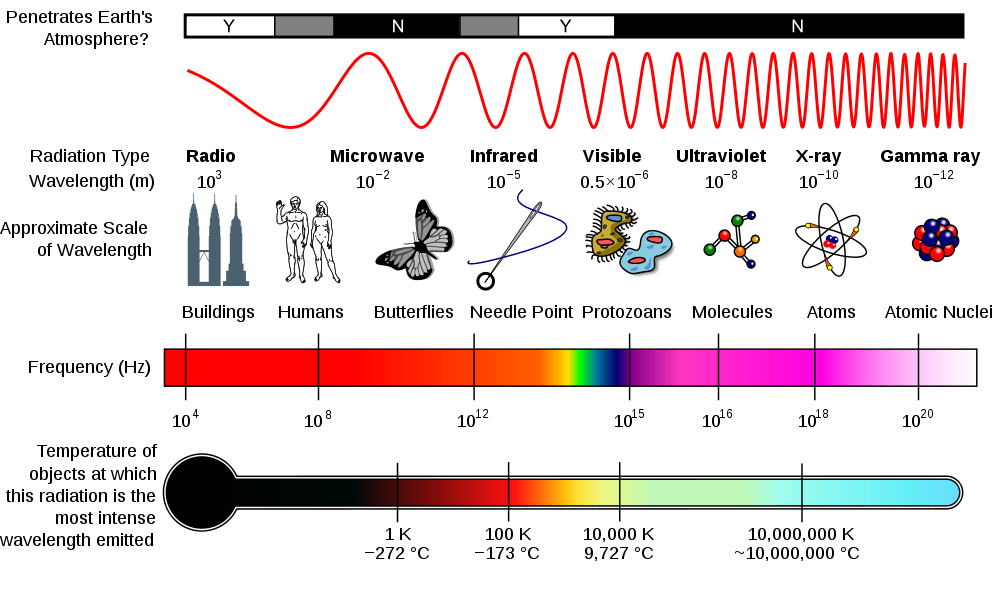 Espectro ElectromagnéticoLight Year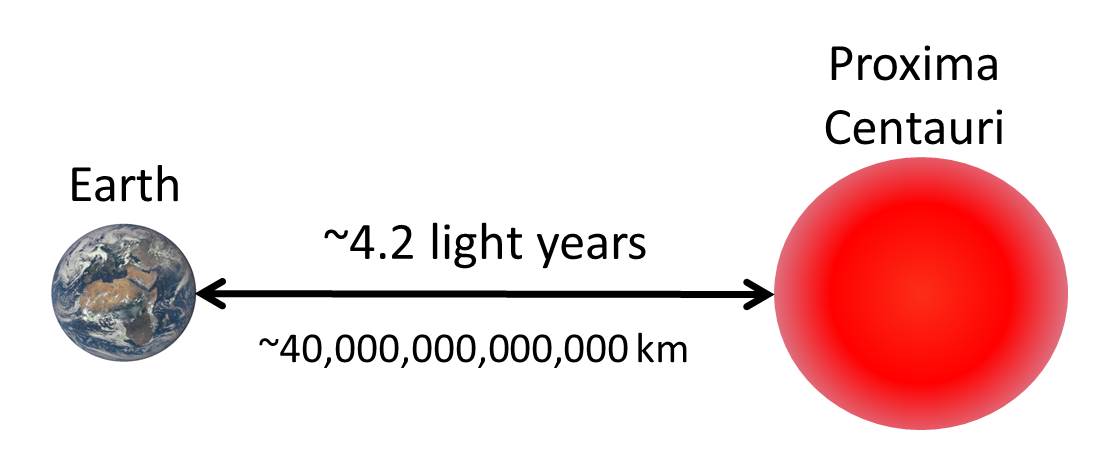 Año LuzRed Shift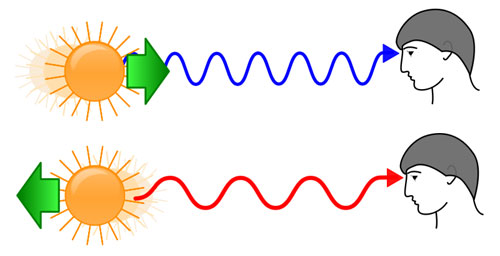 Corrimiento al RojoWavelength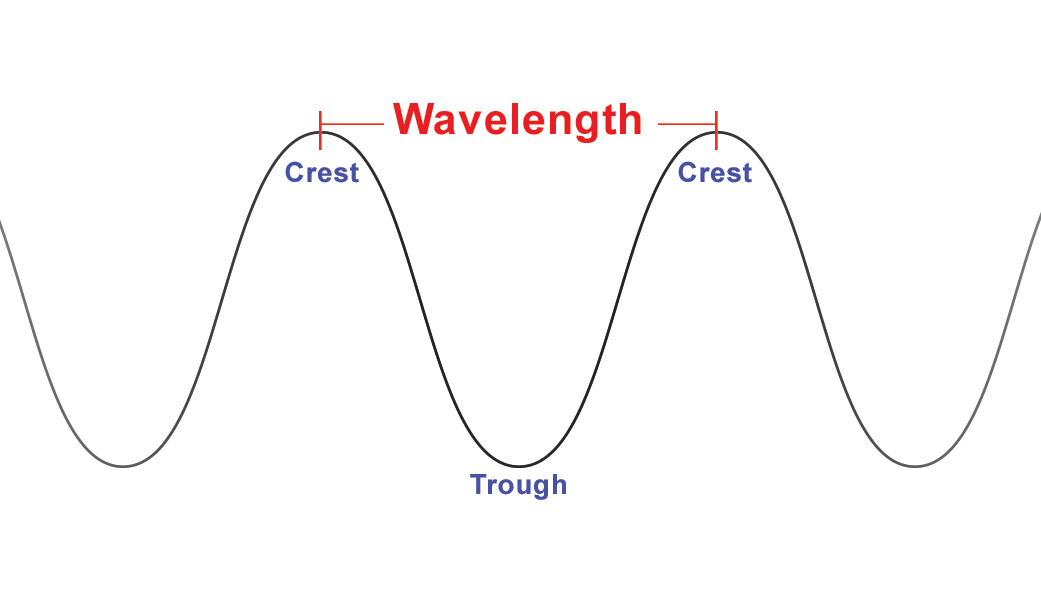 Longitud de Onda